 On the Road – resource 6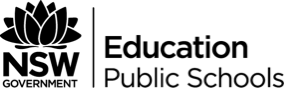 Metalanguage – building the fieldSynonyms for ‘travel’Can you think of any others?Match the following terms to their definitionsConsul/consulate, adventure, landmark, souvenir, border, embassy, traveller, tourist, photograph, quarantine, insurance, passport, language, hostel, foreign, itinerary, visa, immigration, hotel, international, budget, postcard, backpacker, accommodation, domestic, destination, airplane, translation, arrival, departurejourneyexpeditionvoyagepassageroamwanderventuretravelsmovepilgrimagetripexcursionwayfaringflytrekstepDefinitionsTermsThe action of leaving, especially to start a journey.A room, group of rooms, or building in which someone may live or stay.An object or feature of a landscape or town that is easily seen and recognised from a distance, especially one that enables someone to establish their location.The place to which someone or something is going or being sent.A person who is travelling or who often travels.An official appointed by the state to live in a foreign city and protect the state’s citizens and interests there.A powered flying vehicle with fixed wings.Existing or occurring inside a particular country; not foreign or international.A state, period, or place of isolation in which people or animals that have arrived from elsewhere or been exposed to infections or contagious disease are place.A system of communication used by a particular country or community.An official document issued by a government to certify the holder’s identity and citizenship. It entitles them to travel under its protection to and from foreign countries.An arrangement by which a company or the state undertakes to provide a guarantee of compensation for specified loss, damage, illness or death.Existing, occurring, or carried on between nations.The process of translating words or texts from one language into another.An unusual and exciting or daring experience.A picture made using a camera.A country or language other than one’s own.A card for sending a message by post without an envelope, typically having a photograph or other illustration on one side.A planned route or journey.The official residence or offices of an ambassador.A line separating two countries, administrative divisions or other areas.An establishment which provides inexpensive food and lodging for a specific group of people, such as students.The action of coming to live permanently in a foreign country.An endorsement on a passport indicating that the holder is allowed to enter, leave, or stay for a specified period of time in a country.Allow or provide for a particular amount of money.The action or process of arriving.A thing that is kept as a reminder of a person, place or event.A person who travels or hikes carrying their belongings in a rucksack.An establishment providing accommodation, meals, and other services for travellers and tourists.A person who is travelling or visiting a place for pleasure.